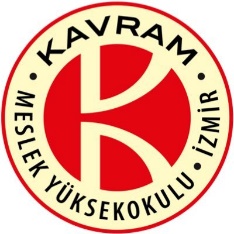 BİRİM FİYAT TEKLİF CETVELİ            İhale kayıt numarası: 2020/0004              *Tabloya gerektiği kadar satır eklenecektir.               *Bu standart form ihale dokümanına eklenmeden önce ihale kayıt numarası idare tarafından doldurulacaktır.              *Kısmi teklif verilemez.              *Ring Servisler için verilmiş olan sefer sayıları ortalama rakamlardır artış ya da azalış gösterebilir. Sözleşme Birim fiyat
               üzerinden yapılacaktır.Adı ve SOYADI/Ticaret UnvanıKaşe ve İmza8            1 Bu sütun idarece hazırlanacaktır.             2  Bu sütun isteklilerce doldurulacaktır.                   3 Teklif vermeye yetkili kişi tarafından her sayfası ad ve soyadı/ticaret unvanı yazılarak imzalanacaktır. Teklifin ortak girişim 
            (iş ortaklığı veya konsorsiyum) olarak verilmesi halinde, teklif mektubu bütün ortaklar veya yetki verdikleri kişiler tarafından imzalanacaktır.A1A1A1A1B2B2Sıra Noİş Kaleminin Adı ve Kısa Açıklaması 6BirimiMiktarıTeklif Edilen4 Birim FiyatTutarı1Ağ Güvenlik Duvarı (Firewall) SistemiAdet1 TOPLAM TUTAR  (K.D.V Hariç) TOPLAM TUTAR  (K.D.V Hariç) TOPLAM TUTAR  (K.D.V Hariç) TOPLAM TUTAR  (K.D.V Hariç) TOPLAM TUTAR  (K.D.V Hariç)